AFRODITA10 DÍAS / 9 NOCHESAtenas, Santorini y MykonosITINERARIOREF. LCVSUR-ASALIDAS EN SERVICIO REGULAR: Diarias, opera con mínimo 2 personasVIGENCIA: 15 de abril al 15 de octubre 2024ITINERARIO: ESTANCIA EN ISLAS CON FERRYDIA 01. ATENASRecepción en el aeropuerto y traslado al hotel. Resto del día libre para tomar contacto con la ciudad. Alojamiento.DIA 02. ATENASDesayuno. Por la mañana, visita panorámica del centro Neoclásico Ateniense: Parlamento, Universidad, Biblioteca y Academia Nacional, Palacio Ilion, Templo de Zeus, Puerta de Adriano, Estadio Panatenáico y otros muchos míticos monumentos. Finalizada la panorámica, visita a la espectacular Acrópolis. Tarde libre en la ciudad. Alojamiento.DÍA 03. ATENAS – SANTORINIDesayuno. A la hora indicada, serán trasladados al puerto para embarcar en el ferry con destino a Santorini (Duración del viaje aprox. 7h:30m). A su llegada a la isla, traslado al hotel elegido y resto del día libre. Alojamiento.DIAS 04 Y 05. SANTORINIDesayuno. Días libres en la mágica isla de Santorini, creída por muchos como el Continente Perdido de la Atlántida. Descubrir sus poblados tradicionales, sus playas volcánicas de diferentes colores, su historia y arte, y, por supuesto, degustar sus productos gastronómicos, famosos por su alta calidad. La capital de Fira que se encuentra en la parte más alta de la isla, es una ciudad con casitas encaladas, callejuelas, cafés al aire libre & bonitas tiendas. Alojamiento.Paseo opcional, no incluido: Visita al famoso volcán sumergido. DÍAS 06. SANTORINI – MYKONOSDesayuno. A la hora indicada, serán trasladados al puerto para embarcar en el ferry rápido con destino a Mykonos (duración del viaje aprox. 2h:30m). A su llegada a la isla, traslado al hotel elegido y resto del día libre. Alojamiento.DÍAS 07 Y 08. MYKONOSDesayuno. Días libres en la mágica isla. Un sitio de contradicciones, Mykonos es el punto internacional del encuentro "jet set". Playas maravillosas, tiendas deslumbrantes y una vida nocturna incomparable, contribuyen con su fama. Posibilidad de visitar la isla de Delos, cuna de Apolo y Artemis, famosa ciudad Santuario. Alojamiento.DÍA 09. MYKONOS – ATENASDesayuno y a la hora indicada, traslado al puerto para embarcar en el ferry con destino a Pireo (duración del viaje 5h:15m). Llegada y traslado al hotel elegido en Atenas. Alojamiento.DÍA 10. ATENAS – CIUDAD DE ORIGENDesayuno y a la hora adecuada traslado al aeropuerto. Fin de nuestros servicios.Fin de nuestros servicios. PRECIOS POR PERSONA EN EUROSSalidas garantizadas mínimo 2 pasajerosTemporada baja: 15 abril – 15 mayo // 01 – 15 octubre 2024Temporada media: 16 mayo – 15 junio // 16 – 30 septiembre 2024Temporada alta: 16 junio – 15 septiembre 2024EL PRECIO POR PERSONA INCLUYE:3 noches alojamiento en Atenas.3 noches alojamiento en Mykonos.3 noches alojamiento en Santorini.Desayunos diariosVisita de la ciudad de Atenas.Billetes de ferry Pireo – Santorini – Mykonos – Pireo.Entradas a los sitios históricos durante las excursiones guiadas.Traslados indicados en itinerario.Seguro de viaje.NO INCLUYE:Vuelos Internacionales para llegar y salir de Atenas, Grecia.Gastos personales.PropinasTasa turística local de alojamiento en Grecia, por habitación y noche: 3* = 3 € / 4* = 7 € / 5* = 10 €. Pago directo en los hoteles.Todo lo que no está indicado en el apartado “El precio incluye”.Visitas o actividades opcionalesSeguro de asistencia en viajes. Se recomienda adquirir un SEGURO DE ASISTENCIA EN VIAJE de cobertura amplia. Consulte a su asesor experto.HOTELES PREVISTOS O SIMILARES Equipaje:-Solo se permite 1 maleta por persona de un máximo de 25 kilos y medidas máximas de 157 cm dimensionales (La medida dimensional de una maleta es la suma de longitud, anchura y altura). GASTOS POR CANCELACION:Los cargos de cancelación se aplican únicamente a los servicios terrestres, no aplica para vuelos, cruceros, servicios especificados como no reembolsables o con condiciones diferentes que no permitan su cancelación. En todo momento, el viajero podrá dejar de sin efecto los servicios solicitados o contratados, teniendo derecho a la devolución de las cantidades que hubiese abonado, pero deberá indemnizar a la agencia o al organizador del viaje combinado en las cuantías que se indican a continuación, excepto que tal resolución tenga lugar por causa de fuerza mayor:Más de 25 días sin gastosDe 24 a 18 días: 20% del importe total del tourDe 17 a 10 días: 40% del importe total del tourDe 9 a 0 días a la no presentación: 100% del importe total del tourLEGAL:Precios por persona en euros pagaderos al tipo de cambio del día de la operación, sujetos a cambio, disponibilidad y confirmación de las tarifas en convenio cotizadas. Aplican restricciones. No aplica temporada alta, semana santa, verano, puentes, feriados, navidad y fin de año.Itinerario válido del 15 de abril al 15 de octubre 2024, aplican en salidas programadas.El precio aplica viajando dos o más pasajeros juntos.Los costos presentados en este itinerario aplican únicamente para pago con depósito o transferencia.Es obligación del pasajero tener toda su documentación de viaje en regla, pasaporte, visas, prueba PCR, vacunas y demás requisitos que pudieran exigir las autoridades migratorias y sanitarias de cada país. Para pasajeros con pasaporte mexicano es requisito tener pasaporte con una vigencia mínima de 6 meses posteriores a la fecha de regreso. Itinerario meramente referencial, puede sufrir cambios o variaciones dependiendo de la disponibilidad de servicios y tarifas en convenio solicitadas al momento de la reserva, de acuerdo a cuestiones climatológicas, epidemiológicas, religiosas o conflictos internos dentro del destino que se encuentren ajenos a la empresa.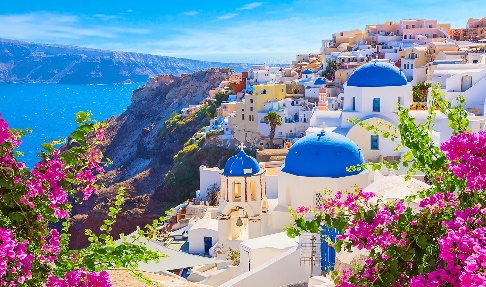 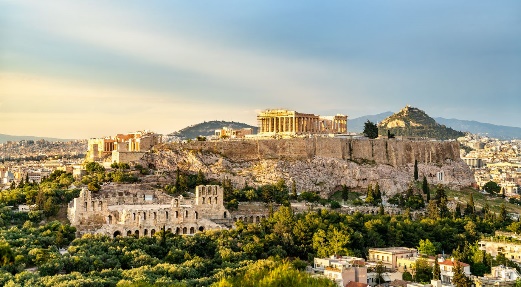 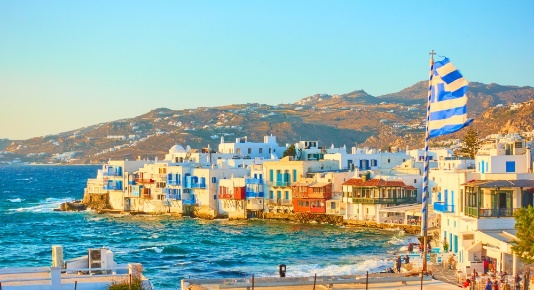 SERVICIOS TERRESTRESCAT. TURISTACAT. TURISTACAT. TURISTACAT. PRIMERACAT. PRIMERACAT. PRIMERACAT. LUJOCAT. LUJOCAT. LUJOSERVICIOS TERRESTRESBAJAMEDIAALTABAJAMEDIAALTABAJAMEDIAALTAHABITACION TRIPLE1,415 €1,655 €1,715 €1,510 €1,945 €1,980 €2,030 €2,575 €2,705 €HABITACION DOBLE1,510 €1,815 €2,140 €1,815 €2,130 €2,465 €2,225 €2,830 €3,180 €HABITACION SENCILLA2,210 €2,755 €3,400 €2,815 €3,340 €3,935 €3,335 €4,635 €5,090 €Supl. Hidrofoil Ath/Jtr (duración 5h:15m)60 €60 €60 €60 €60 €60 €60 €60 €60 €Supl. Hidrofoil Jmk/Ath (duración 3 horas)60 €60 €60 €60 €60 €60 €60 €60 €60 €CIUDADCAT. TURISTACAT. PRIMERACAT. LUJOAtenas-Cristal City 3*sup-Athenaeum Eridanus 4*-Polis Grand 4*-Wyndham Grand 5*Santorini-Kamari Beach 3*sup-Hermes 4*-Epavlis 4*-Majestic 5*Mykonos-Mykonos View 3*sup-Yiannaki 4*-Penelope 4*-Livin 4*-Myconian Avaton 5*